Screening of Candida albicans GRACE library revealed a unique pattern of biofilm formation under repression of the essential gene ILS1Anna Carolina Borges Pereira Costa1, Raha Parvizi Omran1, Tuana Oliveira Correia-Mesquita1,2, Vanessa Dumeaux3, Malcolm Whiteway1*1Department of Biology, Concordia University, Montreal, Canada.2Department of Biology, McGill University, Montreal, Canada.3PERFORM Centre, Concordia University, Montreal, Canada.Anna Carolina Borges Pereira Costa: Department of Biology, Concordia University. 7141 Sherbrooke St W., Montreal, Quebec, Canada, H4B 1R6. E-mail: carol_biolog@yahoo.com.brRaha Parvizi Omran: Department of Biology, Concordia University. 7141 Sherbrooke St W., Montreal, Quebec, Canada, H4B 1R6. E-mail: raha.parvizi.o@gmail.comTuana Oliveira Correia-Mesquita: Department of Biology, McGill University. 1205 Docteur Penfield Street, Montreal, Quebec, Canada, H3A 1B1. E-mail: tuana.oliveira@gmail.comVanessa Dumeaux: PERFORM Centre, Concordia University. 7200 Sherbrooke St. W.Montreal, Quebec, Canada, H4B 1R6. E-mail: vanessa.dumeaux@concordia.ca*Corresponding author:Malcolm Whiteway: Department of Biology, Concordia University. 7141 Sherbrooke St W., Montreal, Quebec, Canada. H4B 1R6. Phone: +1 (514) 848-2424 ext. 3751. E-mail: malcolm.whiteway@concordia.caSupplemental material 2Figure 1. Twenty-two conditional mutants were defective for biofilm formation. Biofilm growth (OD600) measurement (A), metabolic activity determination (XTT- assay) (B), and biomass accumulation (Crystal violet straining assay) (C). The biofilms were grown in RPMI-MOPS at 37oC for 48 h -/+DOX. The experiments were performed in triplicate on three different occasions. *P < 0.05, **P < 0.01, ***P < 0.001, ****P < 0.0001, t test.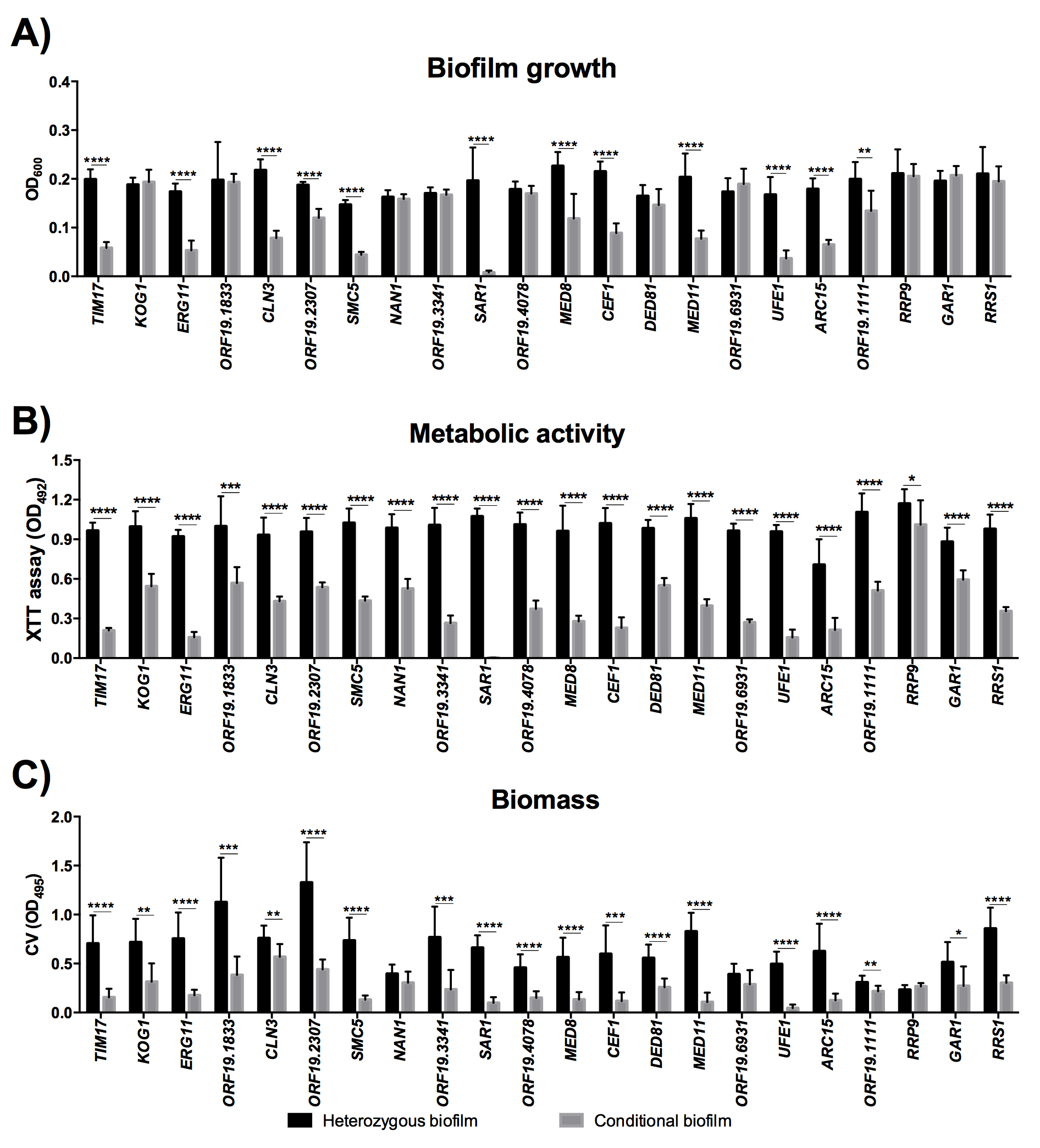 Figure 2. Twenty-two conditional mutants were deficient for normal growth in vitro. Planktonic growth curve for the strains grown in YPD -/+DOX at 30oC for 48 h. The experiments were performed in triplicate on three different occasions. 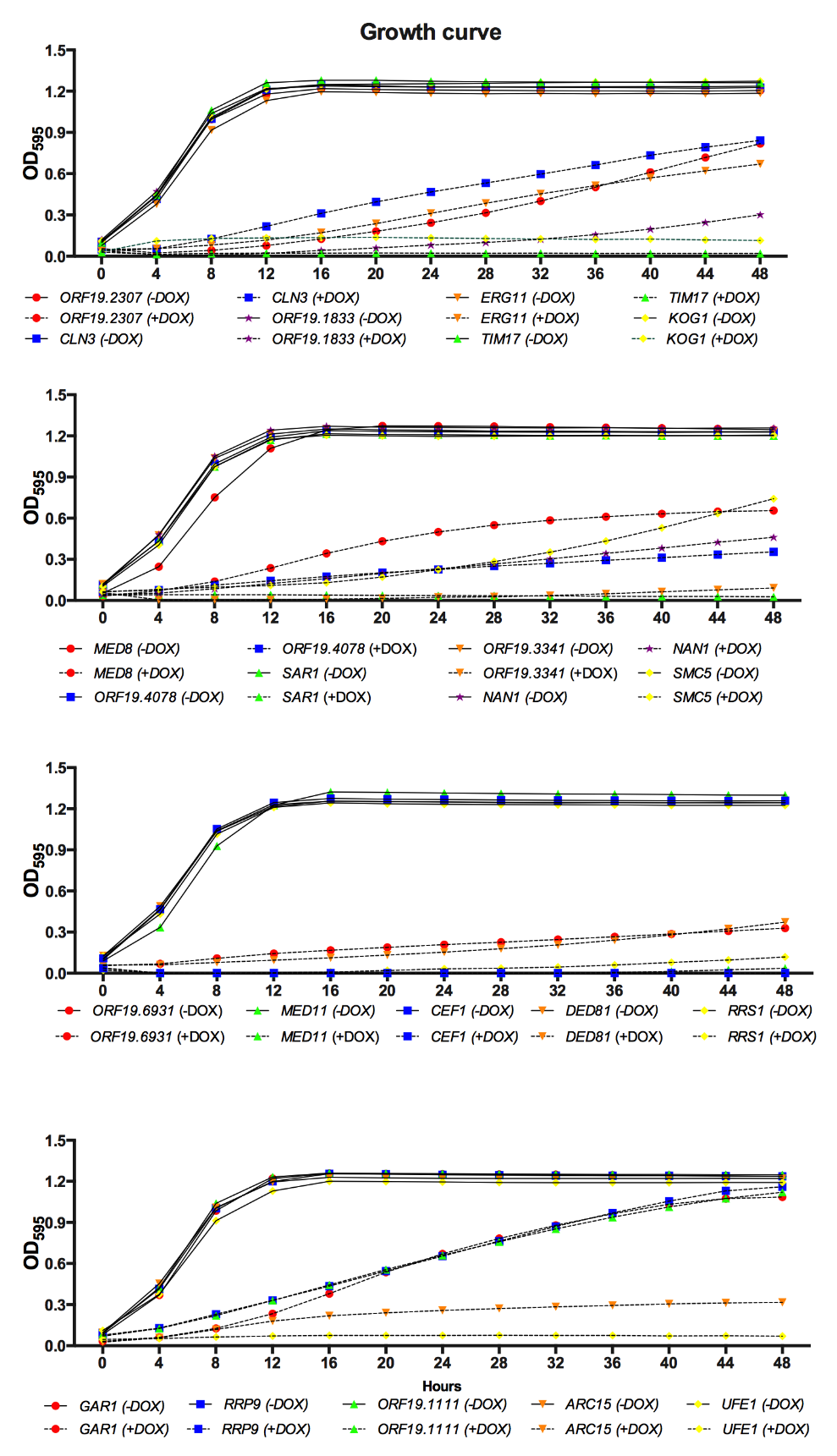 Table 1. Summary of gene descriptions and biofilm findings.aCGD (Candida genome database) (http://www.candidagenome.org/)1bSGD (Saccharomyces genome database) (http://www.yeastgenome.org)2cDescription of the results based on statistical difference.Figure 3. Planktonic hyphal growth in Spider medium. The WT and the ILS1 GRACE strains were grown in Spider medium (-/+DOX) at 37oC/ overnight/ 220 rpm and imaged to determine the cell morphology. DIC representative images for each strain, scale bars represent 100 µm.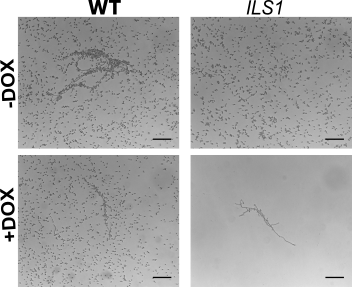 Figure 4. Process categorisation of the up-regulated and down-regulated genes in ILS1 biofilm compared with the WT biofilm. The up-regulated (>1.5 fold-change, adjusted p-value < 0.01) and down-regulated (<-1.5 fold-change, adjusted p-value < 0.01) genes in ILS1 conditional biofilm were categorised using the Process Ontology in the CGD Gene Ontology Slim Mapper.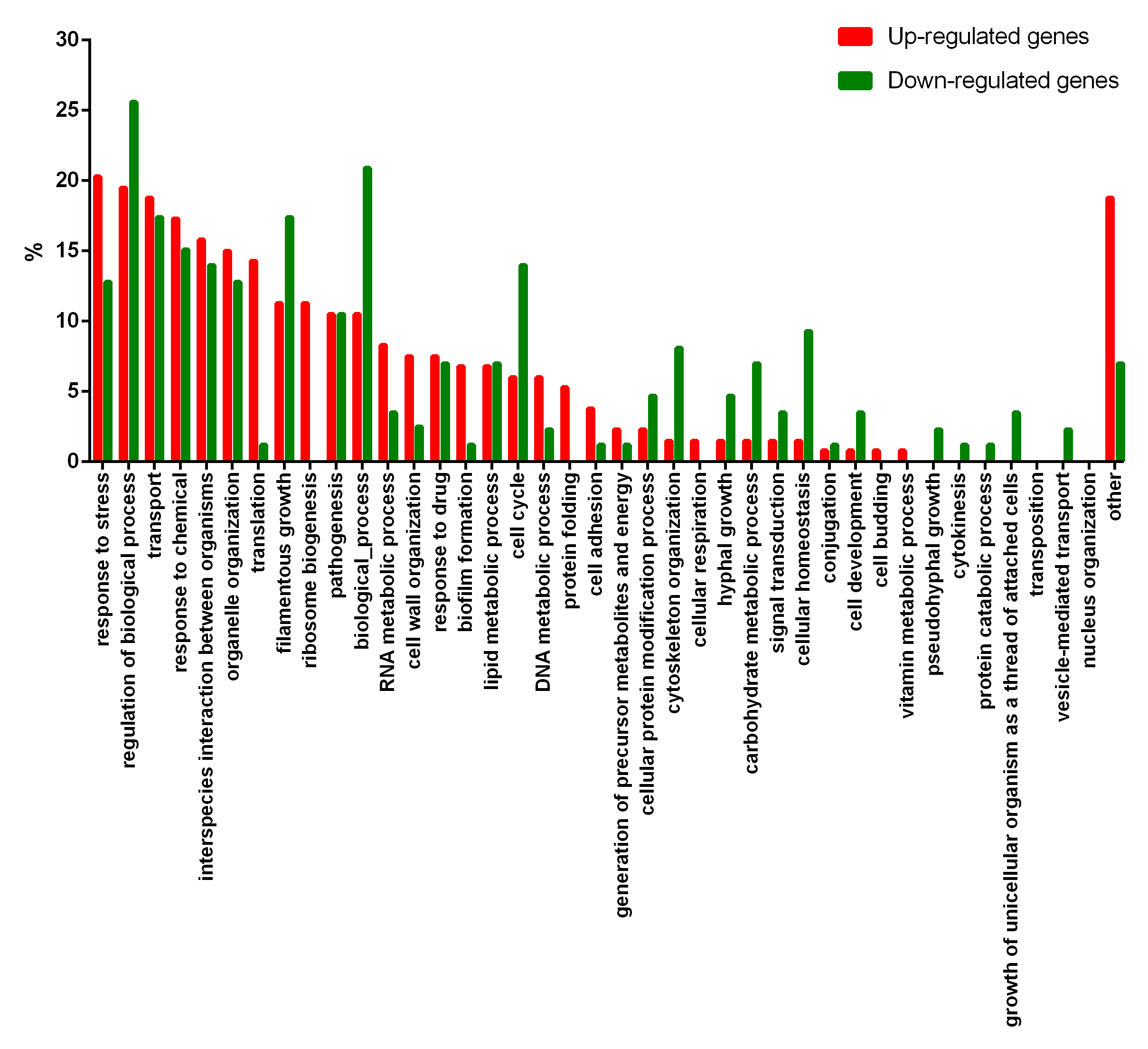 Reference1. Inglis, D. O. et al. The Candida genome database incorporates multiple Candida species: multispecies search and analysis tools with curated gene and protein information for Candida albicans and Candida glabrata. Nucleic Acids Res. 40, D667-74 (2012).2. Cherry, J. M. et al. Saccharomyces Genome Database: the genomics resource of budding yeast. Nucleic Acids Res. 40, D700-5 (2012).GeneCGDaSGDbBiofilm featurecARC40 (ORF19.3873)ORF verified. Protein similar to Saccharomyces cerevisiae Arc40; involved in actin filament organization in S. cerevisiae; transposon mutation affects filamentous growth; rat catheter and Spider biofilm repressed. Inviable null.ARC40. ORF verified. Subunit of the ARP2/3 complex; ARP2/3 is required for the motility and integrity of cortical actin patches. Viable/Inviable null.Reduced biomass and statistically reduced biofilm metabolic activity (P < 0.05).ARC35 (ORF19.2437)ORF verified. Putative ARP2/3 complex subunit; shows colony morphology-related gene regulation by Ssn6p; mutation confers hypersensitivity to cytochalasin D. Inviable null.ARC35. ORF verified. Subunit of the ARP2/3 complex; ARP2/3 is required for the motility and integrity of cortical actin patches; required for cortical localization of calmodulin. Inviable null.Reduced biofilm growth (OD600) (P < 0.001) and metabolic activity (P < 0.01), but comparable biomass.ERG6 (ORF19.1631)ORF verified. Delta(24)-sterol C-methyltransferase, converts zymosterol to fecosterol, ergosterol biosynthesis; mutation confers nystatin resistance; Hap43, GlcNAc-, fluconazole-induced; upregulated in azole-resistant strain; Spider biofilm repressed. Viable null.ERG6. ORF verified. Delta(24)-sterol C-methyltransferase; converts zymosterol to fecosterol in the ergosterol biosynthetic pathway by methylating position C-24; localized to lipid particles, the plasma membrane-associated endoplasmic reticulum, and the mitochondrial outer membrane. Viable null.Statistically reduced metabolic activity (P < 0.05) and biomass accumulation (P < 0.05).ORF19.2438ORF uncharacterized. Ortholog(s) have mitochondrion, ribosome localization. Inviable null.MRPS12. ORF verified. Mitochondrial protein; may interact with ribosomes based on co-purification experiments; similar to E. coli and human mitochondrial S12 ribosomal proteins. Viable null.Reduced biomass and statistically reduced biofilm metabolic activity (P < 0.01).SKP1 (ORF19.4427)ORF uncharacterized. Putative subunit D of kinetochore protein complex CBF3; regulated by Gcn4p; repressed in response to amino acid starvation (3-aminotriazole treatment). Inviable null.SKP1. ORF verified. Evolutionarily conserved kinetochore protein; part of multiple protein complexes, including the SCF ubiquitin ligase complex, the CBF3 complex that binds centromeric DNA, and the RAVE complex that regulates assembly of the V-ATPase; protein abundance increases in response to DNA replication stress. Inviable mutant.Statistically reduced biofilm growth (P < 0.05) and metabolic activity (P < 0.001). ADE5,7 (ORF19.5061)ORF verified. Phosphoribosylamine-glycine ligase and phosphoribosylformylglycinamidine cyclo-ligase; interacts with Vps34p; required for hyphal growth and virulence; flucytosine induced; not induced in GCN response, in contrast to S. cerevisiae ortholog . Viable null.ADE5,7. ORF verified. Enzyme of the 'de novo' purine nucleotide biosynthetic pathway; contains aminoimidazole ribotide synthetase and glycinamide ribotide synthetase activities. Viable null.Statistically reduced biofilm growth (P < 0.01), metabolic activity (P < 0.01) and biomass accumulation (P < 0.05).